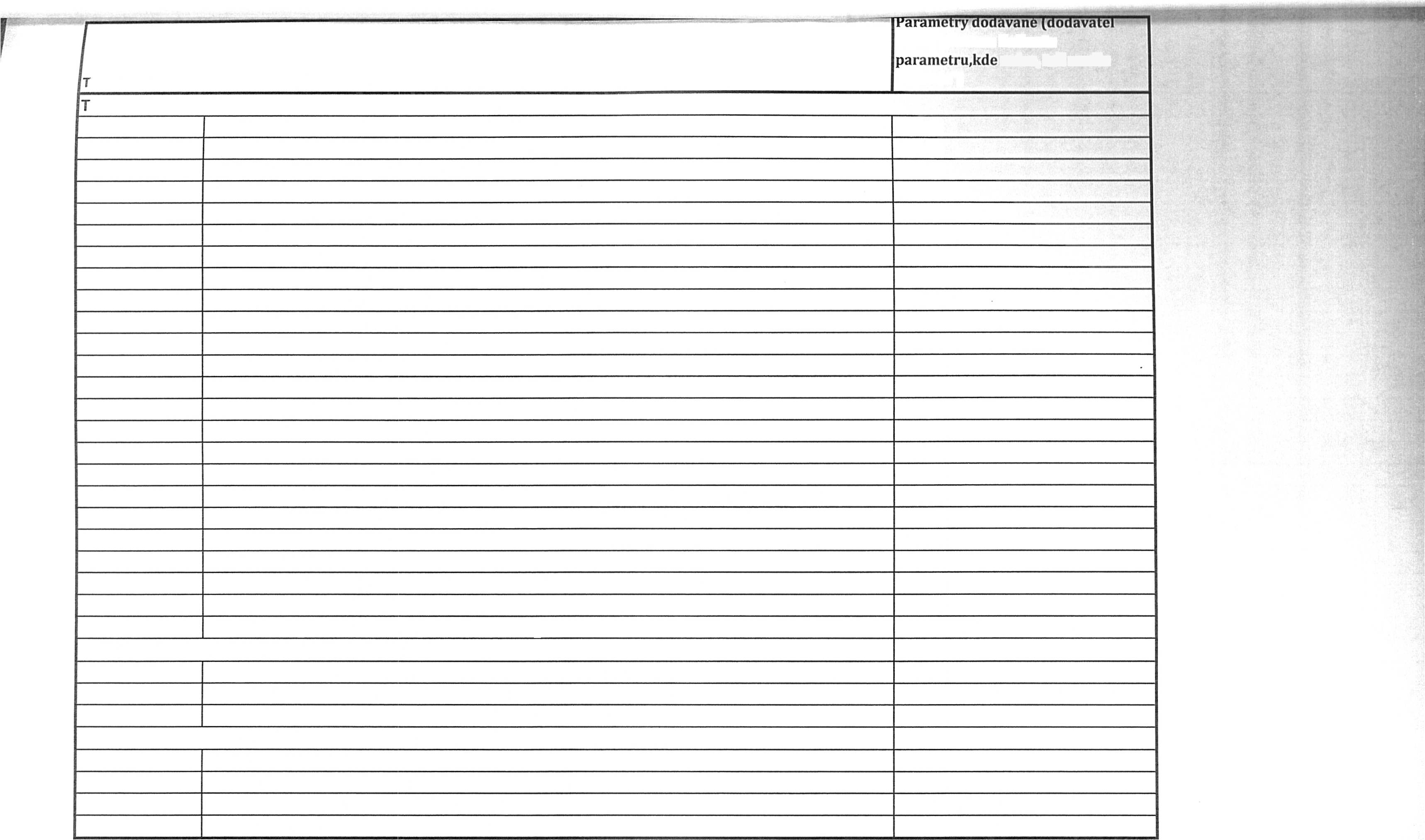 uvede přesnou hodnotuechnícká specífíkace dodávky strojů pro praktíckou výukuraktor pro praktickou výuku v lese Z-9441.31 Proxima CL IOO T2traktor kolový 4WD (4x4)-pohon obou náprav
traktor s kabinou, vzduchová sedačka v kabině, klimatizace kabiny
sklopný a výsuvný sloupek volantu, 2 vnější hydraulické okruhy
konstrukční rychlost min. 40 km/hod.
zdvihový objem motoru min. 4100cm3, deklarovaný jmenovitý netto výkon min. 70 kW
vzduchové brzdy jedno i dvou okruhové
čelníhydraulický tříbodový závěs
automatická hubice pro připojení a vícepolohová konzole závěsu
redukované rychlosti + speciální plazivé rychlosti traktoru
přední kola o min. šířce 340 mm, zadní kola o min. šířce 420 mm
min. 2 zadní pracovní světla, závaží v zadních kolech min. 260 kg
vyhřívaná zrcátka a zadní sklo
Lesnická nástavba:zajištění montáŽe na výše uvedený traktor
nutnost technického průkazu nástavby
ochranný rám kabiny
zadní a boční skla bez nutnosti FOPS, OPS, zadní síto odendavací
ochranná vana se zpevňujícími táhly pod kabinou z nakladače na zadní nápravu
ocelová nádrž, ochranné tyče kapoty z ochranné masky na rám kabiny
vyztužení disků a ochrana ventilkůRampovaď lopata:univerzální s možností doplnění bočních dílči pro využití jako klasická lopata
přidržovací hydraulický palectyp traktoru (název, model či jiná identifikace)Čelní nakladač TL 140 SL Profi Line červenákompatibilní s výše uvedeným traktorem, včetně montáže na traktor
zvih v oku výložníku min. 3400 mm, nosnost v oku dole min. 2150kg
odpružení nakladače, paralelogram, třetí funkce nakladačeNaviják KRPAN 6,5EH s odvíjením+dálkovým ovládáním
                pohon kardanem včetně dodávky kardanunutnost dálkového ovládání a možností odvíjení lana
tažná síla min. 65kN, brzdná síla min. 80 kN
průměr lana min. Il mm, délka lana min. 120mnelze, tak uvede"sp}ňuje")splňuje
splňuje
splňuje
40 km/hod.
4156cm3, 70,4kW
splňuje
splňuje
splňuje
splňuje
předrí 340mm, zadní 420mm
2 světla, 270 kg závaží
splňujesplňuje
splňuje
splňuje
splňuje
splňuje
splňuje
splňujesplňuje
splňujeZ-9441.31 Proxima CL 100 T2splňuje
zdvih 3445mm, nosnost 2200kg
splňujesplňuje
splňujetažná síla 65kN, brzdná síla 81kNprůměr 1lmm, délka 120m